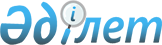 О размещении акций акционерного общества "КазТрансОйл" на организованном рынке ценных бумагПостановление Правительства Республики Казахстан от 5 ноября 2012 года № 1377

      В соответствии с пунктом 5 статьи 187 Закона Республики Казахстан от 1 марта 2011 года «О государственном имуществе» Правительство Республики Казахстан ПОСТАНОВЛЯЕТ:



      1. Разрешить акционерному обществу «КазТрансОйл» осуществить размещение простых акций в количестве 38463559 (тридцать восемь миллионов четыреста шестьдесят три тысячи пятьсот пятьдесят девять) штук на казахстанском организованном рынке ценных бумаг путем проведения подписки.



      2. Настоящее постановление вводится в действие со дня подписания.      Премьер-Министр

      Республики Казахстан                       С. Ахметов
					© 2012. РГП на ПХВ «Институт законодательства и правовой информации Республики Казахстан» Министерства юстиции Республики Казахстан
				